NACIONALINIS MOKINIŲ PASIEKIMŲ PATIKRINIMAS2022 m. 4 klasė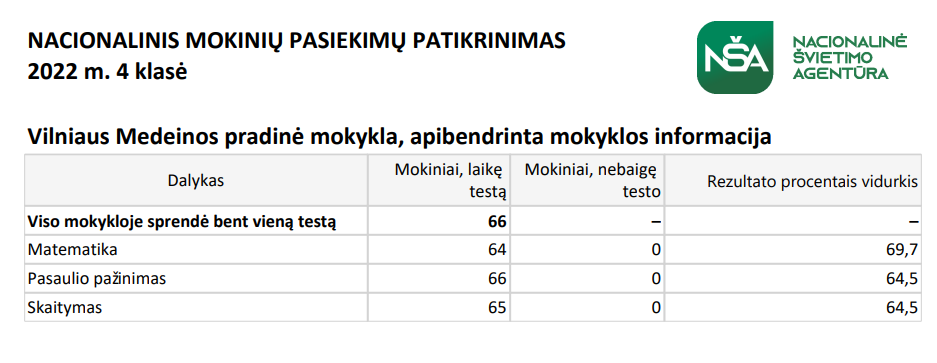 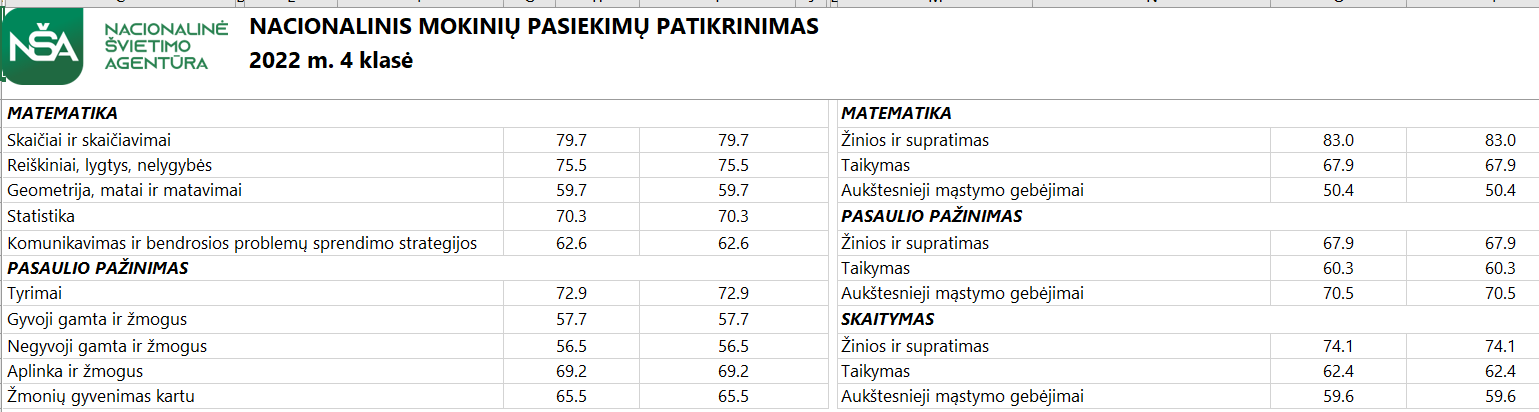 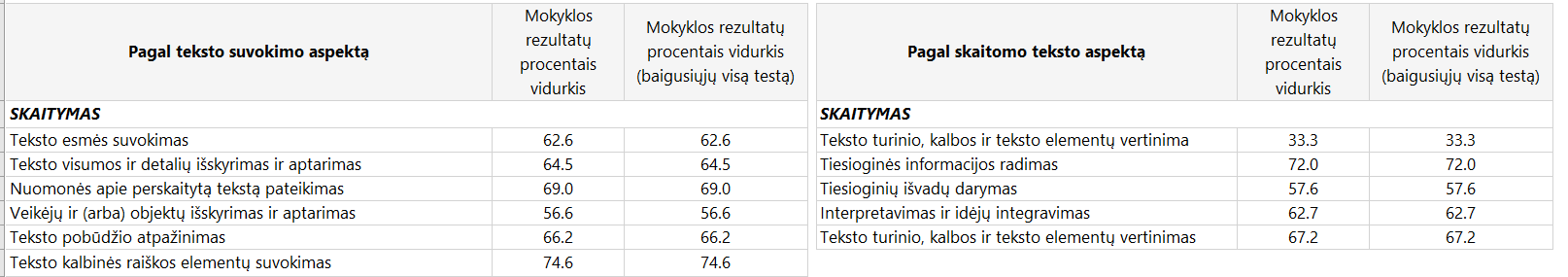 Mokyklos NMPP rezultatų palyginimas su Vilniaus miesto savivaldybės mokyklų rezultatų vidurkiu (procentais):Lyginant Vilniaus Medeinos pradinės mokyklos ir Vilniaus miesto savivaldybės mokyklų NMPP rezultatų vidurkį mokyklos bendras rezultatų vidurkis daugiau kaip 3 proc. didesnis.SavivaldybėsMokyklaSkirtumasSkirtumasMatematika  66,769,73,0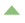 Pasaulio pažinimas62,564,52,0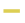 Skaitymas59,064,54,5